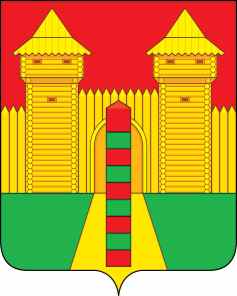 АДМИНИСТРАЦИЯ  МУНИЦИПАЛЬНОГО  ОБРАЗОВАНИЯ«ШУМЯЧСКИЙ  РАЙОН» СМОЛЕНСКОЙ  ОБЛАСТИРАСПОРЯЖЕНИЕот 27.04.2023г. № 116-р         п. Шумячи	В соответствии с Уставом Шумячского городского поселения, на основании служебной записки Отдела бухгалтерского учета Администрации муниципального образования «Шумячский район» Смоленской области от 19.04.2023г.      1. Принять объекты основных средств в муниципальную собственность Шумячского городского поселения:     	2. Передать объекты основных средств, указанные в пункте 1 настоящего распоряжения в муниципальную казну Шумячского городского поселения.      3. Отделу городского хозяйства Администрации муниципального образования «Шумячский район» Смоленской области внести соответствующие изменения в реестр объектов муниципальной собственности Шумячского городского поселения.Глава муниципального образования«Шумячский район» Смоленской области                                        А.Н. ВасильевО приеме в муниципальную собственность  Шумячского городского поселения объектов основных средствНаименованиеобъектаГодвводаИнвентарный номерБалансовая стоимость (руб.)Начисленный износ (руб.)Первоначальная стоимость(руб.)Светодиодное дерево Сакура, высота 1,5 м, диаметр кроны 1,8 м, фиолетовые светодиоды202311013639741 789.0041 789.000.00Светодиодное дерево Сакура, высота 1,5 м, диаметр кроны 1,8 м, фиолетовые светодиоды202311013639841 789.0041 789.000.00Светодиодное дерево Сакура, высота 1,5 м, диаметр кроны 1,8 м, белые светодиоды202311013639941 789.0041 789.000.00Светодиодное дерево Сакура, высота 1,5 м, диаметр кроны 1,8 м, желтые светодиоды202311013640041 789.0041 789.000.00Светодиодное дерево Сакура, высота 1,5 м, диаметр кроны 1,8 м, синие светодиоды202311013640141 789.0041 789.000.00Светодиодное дерево Сакура, высота 1,5 м, диаметр кроны 1,8 м, зеленые светодиоды202311013640241 789.0041 789.000.00